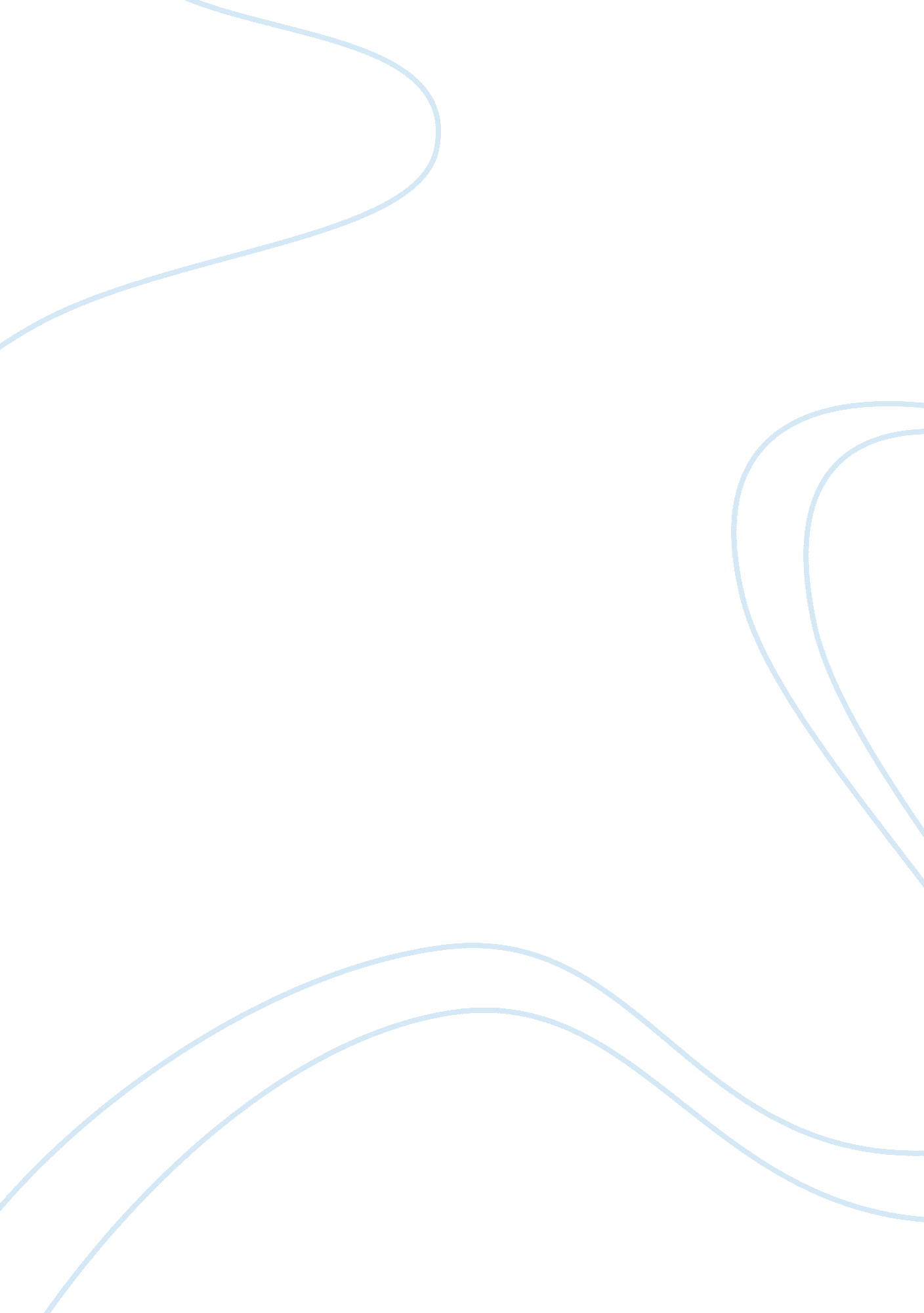 My darling love, crystal essay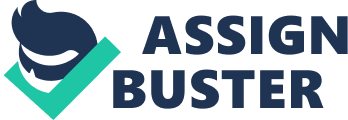 My Darling Love, Crystal, I’ve had many a sleepless night thinking how I can fully, adequately express the feelings of my heart. I wanted to tell you this in person, but I am afraid I will leave something out and fail to tell you everything I want to say. With this letter, I will try — so please heed my words and keep an open mind. If I will sound uncharacteristically cheesy, it’s because I want to pour my heart out like I have never before in my whole life. I just hope I will not fail miserably. Please forgive my poor effort and accept this simple phrase that encapsulates what I feel right now: I love you and I want you back. I realize that I may not have shown how much I truly love you, how acute this feeling you’ve inflicted on me is. But I want you to know that I feel love with every fiber of my being and it shakes me to the core. I’m sorry if I took your love for granted. If I wasn’t able to make you feel it — love — I truly am sorry and I hope you forgive me. I concede that it’s probably my fault; perhaps I’m flawed that way. I sometimes struggle to find the words and actions to express how much I love you and how much you really mean to me. But change is only possible through realization and I am thankful that you made me realize my shortcomings and where I should improve. You made me realize I want to be a better person — for you. I want you to know that I am working to improve myself. I will treat you like the queen that you’ve always been not just because that’s what you want, but most importantly, that is how I feel. Translating my feelings to action is what I am fully resolved to do. The future holds so much promise for us, my love. I hope I’m not too late. Give me a chance to show you love you’ve never felt before, life you’ve never lived before. They say people never really realize what they have until it’s gone. Being apart from you made me realize how life is truly empty without you by my side. No other person has ever made feel this way. You make made feel — you make made me feel alive. You give my life reason. Somehow the world is different — with you, life is somehow less dreary, less of a struggle. With you life is beautiful. Because of you, my life has meaning. I am in love and it’s a beautiful thing. I hope — nay, I know — in your heart of hearts, you know we can make this work. Days spent with you are the happiest days of my life and I am sure that our tomorrow would be happier. Well start over, and we’ll forget the past. One mistake should not destroy what we had. We all stumble, every one of us. Whatever you did, it means nothing to me now. I have already forgiven, and I am willing to forget. What’s done is done. I am willing to never bring up this dark stage in our life ever again. Either way, it will not be well that we dwell in the past and hold on to old sorrows. I will not point a finger to at you — no cursing, no screaming, no blaming — for I know, if I point at you as the one to blame, all my other fingers point to me. You are the most beautiful person I know. You are beautiful not only in form, but as a person — one gifted of grace and wit and charm. I glimpsed into your soul and it was beautiful and wonderful. You may not know it, but your presence is enough to enlighten a somber spirit. Whatever flaws you may have, I love you not in spite of them — but because of them. I have accepted you completely. I love you completely. I know that many would desire you. But I feel that no one would love you as much I did, and still do now. I love you because you make me happier than I ever thought possible. Can we start over? Whatever holds us together is stronger than anything. I know we’ve had disagreements and hurt feelings in the past, but throughout it all, we’ve always worked it out. Let’s make this relationship work. Look back and remember how happy and carefree we were, how we can bring smiles to each other’s face — all the joy and wonder of being in love that we shared together. You just can’t imagine how it hurts me so much that you are with someone else right now. It has utterly ripped my heart out, yet this pain is nothing compared to the prospect of losing you forever. I still need you in my life. I have hope for us. I oftentimes wonder if you are really happy with your life right now. I love you with all of my heart and I hope that you look deep inside yourself one more time to find a way to see that your true happiness lies with me. Please don’t give up on our relationship. Please give us one more chance. Let me prove to you how much I love you. I will even let you test my love. Test me; test that other guy — so you’ll know. I will give you the world; the best in life is here with me. If I sound desperate, devastated, utterly in pain — that is because I am. The simple fact is, you are my world. You are my life. I never knew the day could come when I would fall in love with someone so completely, so deeply. Whatever happens, I am happy that you have been a part of my life. Whatever happens, I am happy that I knew true love, for it is with you, my love, that I have my most cherished memories. Still I am looking forward to more happy memories with you. Again, I ask you: “ will you please come back?” I know you need some time alone so I will give you some time to think about everything I’ve said. When you’re ready, I will be waiting for your true, heartfelt answer. So there, I have said it. I ask you to weigh my words. I will rest for a while. And as I dream, I will dream of you. I will never stop dreaming of a reunion of our two hearts. Hoping and waiting, Rahul; 